Beste meneer/mevrouw,Momenteel ben ik student commerciële economie aan de hogeschool Arnhem Nijmegen en ben bezig met het afronden van mijn bachelor. Voordat ik volgend jaar ga afstuderen, ben ik op zoek naar een nieuwe uitdaging. Ik wil graag praktische ervaring op doen in de vorm van een stage. Zodoende kwam ik op een vacaturebank uw vacature tegen en deze sprak mij erg aan. Graag licht ik in deze brief mijn motivatie voor uw bedrijf en de stage toe en zal ik uitleggen waarom mijn profiel goed aansluit bij deze opdracht.Ik werd enthousiast over de stage bij uw marketingbureau doordat de beschreven bedrijfscultuur op de website me erg aansprak. Ik las dat in uw bedrijf mensen centraal staan en dat bedrijven het beste geholpen kunnen worden wanneer men de bedrijven en hun mensen daadwerkelijk kent.  Dit is iets wat mij erg aanspreekt. Mede door mijn studie  vind ik het leuk om me in mensen te verdiepen en te ontdekken wat hun motivaties zijn. De specifieke functie als stagiaire sprak me erg aan omdat ik mezelf in het profiel herken. Ik heb erg veel zin om aan de slag te gaan in een dynamische organisatie met enthousiaste mensen om me heen. Ik ben ondernemend van aard en kan goed zelfstandig taken op me nemen en uitvoeren. In mijn eerdere werk in de sales merkte ik dat ik het leuk vind om klantgericht bezig te zijn. Ik vond het leuk klanten te woord te staan en ze het perfecte product aan te bieden. Daarnaast heb ik enige ervaring met administratieve taken doordat ik momenteel de klantenservice van een webshop beheer. Ik erg flexibel en breed inzetbaar en denk ik dat ik uw organisatie veel te bieden heb. Graag zou ik in een persoonlijk gesprek met u mijn sollicitatie voor deze functie bespreken. Ik hoop hiervoor een uitnodiging van u te mogen ontvangen. Met vriendelijke groet, Dennis van Heesch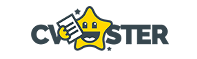 Bijlage: Curriculum Vitae